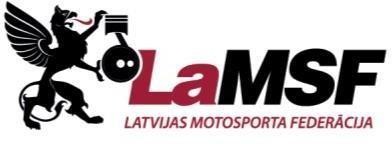 Nacionālais kaussDIENAS KĀRTĪBA!Ņemot vērā lielo dalībnieku skaitu, ir veiktas nelielas izmaiņas D grupas braucienos, tātad arī dienas kārtībā. Turpmāk, tāpat kā braucienos, D klases kvalifikācija tiks dalīta - D1 un D2.Tas nozīmē, ka uz kvalifikāciju D2 grupā tiks iedalīti pirmie 40 dalībnieki reģistrācijas secībā, un D1 no 41- 60 reģistrācijas secībā.Braucienam D1 klasē kvalificēsies labākie 40 braucēji no abām D kvalifikācijas klasēm jeb uz starta D1 klasē dosies labākie 40 un pārējie dalībnieki sadalīs atlikušās vietas, startējot D2 klasē.NotikumsSākuma laiksBeigu laiksDalībnieku reģistrācija MX85, MX65, MX50 un MX ZERO6:309.30MX85Jaunākie un MX85Vecākie Brīvais treniņš un kvalifikācijas treniņš8.008.15MX65Jaunākie un MX65Vecākie;8.208.35MX50Jaunākie un MX50Vecākie; Brīvais treniņš un kvalifikācijas treniņš8.408.55MX	ZERO;	MINI	MX	Brīvais	treniņš	un kvalifikācijas treniņš9.009.15Dalībnieku sanāksme9.209.30SACENSĪBU SĀKUMS 9.30SACENSĪBU SĀKUMS 9.30SACENSĪBU SĀKUMS 9.301.starts MX85Jaunākie un MX85Vecākie9.3012 min. + 2 apļi2.starts MX65Jaunākie un MX65Vecākie;9:5010 min. +2 apļi3.starts MX50Jaunākie un MX50Vecākie;10:108min + 2apļi4.starts MX ZERO; MINI MX10:258min +2apļiPauze, trases sagatavošana iepazīšanās aplis pirms otriem braucieniemPauze, trases sagatavošana iepazīšanās aplis pirms otriem braucieniemPauze, trases sagatavošana iepazīšanās aplis pirms otriem braucieniem5.starts MX85Jaunākie un MX85Vecākie10:5012 min. + 2 apļi6.starts MX65Jaunākie un MX65Vecākie;11:1510 min. +2 apļi7.starts MX50Jaunākie un MX50Vecākie;11:358min + 2apļi8.starts MX ZERO ;MINI MX11:558min +2apļiApbalvošana bērnu, MXZero un MINI MX klasēm pēc visu klašu 2. braucieniemApbalvošana bērnu, MXZero un MINI MX klasēm pēc visu klašu 2. braucieniemApbalvošana bērnu, MXZero un MINI MX klasēm pēc visu klašu 2. braucieniemNotikumsSākuma laiksBeigu laiksREĢISTRĀCIJA PRO/A;B;C;D grupām10:0013:00D grupa reģistrācija10:0010:45C grupa reģistrācija10:5011:30B grupa reģistrācija11:3512:05A/Pro grupa reģistrācija12:1012:50D2 grupa Brīvais treniņš (3 min) un kvalifikācijas treniņš12:1515 minD1 grupa Brīvais treniņš (3 min) un kvalifikācijas treniņš12:3515 minC grupa Brīvais treniņš un kvalifikācijas treniņš12:5515 minB. grupa Brīvais treniņš un kvalifikācijas treniņš13:1515 minA.grupa Brīvais treniņš un kvalifikācijas treniņš13:3515 minDalībnieku sanāksme 14:00SACENSĪBU SĀKUMS 14:15Dalībnieku sanāksme 14:00SACENSĪBU SĀKUMS 14:15Dalībnieku sanāksme 14:00SACENSĪBU SĀKUMS 14:159.starts D2 grupa14:1510 min. + 2 apļi10.starts D1 grupa14:3512 min. + 2 apļi11.starts C grupa15:0015 min. + 2 apļi12.starts B grupa15:2515 min. + 2 apļi13.starts A / PRO grupa15:5518 min. + 2 apļiOtro braucienu sākums 16:30 iepazīšanās aplis pirms otriem braucieniemOtro braucienu sākums 16:30 iepazīšanās aplis pirms otriem braucieniemOtro braucienu sākums 16:30 iepazīšanās aplis pirms otriem braucieniem14.starts D2 grupa16:3010 min. + 2 apļi15.starts D1 grupa16:5512 min. + 2 apļi16.starts C grupa17:2015 min. + 2 apļi17.starts B grupa17:4515 min. + 2 apļi18.starts A / PRO grupa18:1018 min. + 2 apļiApbalvošana pēc visu otro braucienu beigāmApbalvošana pēc visu otro braucienu beigāmApbalvošana pēc visu otro braucienu beigām